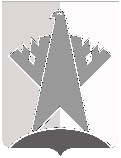 ДУМА СУРГУТСКОГО РАЙОНАХанты-Мансийского автономного округа - ЮгрыРЕШЕНИЕ«16» июня 2022 года                                                                                                                  № 253     г. СургутДума Сургутского района решила:Внести в решение Думы Сургутского района от 23 сентября 2015 года                 № 752 «Об утверждении Положения о департаменте управления муниципальным имуществом и жилищной политики администрации Сургутского района» следующие изменения:подпункт 1.7 пункта 1 раздела 3 приложения к решению изложить в следующей редакции:«1.7) подготавливает и обеспечивает заключение от имени Сургутского района муниципальных контрактов с физическими и юридическими лицами в соответствии с федеральным законодательством о контрактной системе в сфере закупок товаров, работ, услуг для обеспечения государственных и муниципальных нужд, осуществляет контроль за их исполнением;»;2) в подпункте 1.13 пункта 1, подпункте 2.2.1 пункта 2, подпункте 7.11 пункта 7, абзаце шестом подпункта 8.1 пункта 8 раздела 3 приложения к решению слова «муниципального образования Сургутский район» заменить словами «Сургутского района».  Председатель Думы Сургутского района 				                                   В.А. ПолторацкийО внесении изменений в решение Думы Сургутского района от 23 сентября 2015 года № 752 «Об утверждении Положения о департаменте управления муниципальным имуществом и жилищной политики администрации Сургутского района»